Lucia’s NeighborhoodBy George AnconaHi! I am Lucia.Can I get a goal?Yes! We win.We all get pins.What can Mom and I do?Look what we get here.I can look at pets here.It is fun.Mom let me get a plant here.It is not big yet.Who can fix the street?Here is the man who can fix it.Who can fix a car?Here is the man who can fix it.Who has on firefighter’s pants?They are too big to fit me yet!Does the librarian help me?Yes!We sit and look at my book.Is it fun to be home?You bet it is!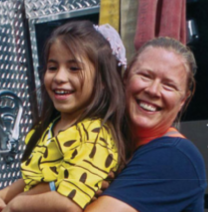 